NORMA REGULAMENTADORA N.º 01 - DISPOSIÇÕES GERAISPublicaçãoD.O.U.06/07/78Portaria MTb n.º 3.214, de 08 de junho de 1978Alterações/AtualizaçõesD.O.U.14/03/8310/03/8821/09/9312/03/0931/07/19Portaria SSMT n.º 06, de 09 de março de 1983Portaria SSMT n.º 03, de 07 de fevereiro de 1988Portaria SSST n.º 13, de 17 de setembro de 1993Portaria SIT n.º 84, de 04 de março de 2009Portaria SEPRT n.º 915, de 30 de julho de 2019(Redação dada pela Portaria SEPRT n.º 915, de 30/07/19)Sumário1111111.1 Objetivo.2 Campo de aplicação.3 Competências e estrutura.4 Direitos e deveres.5 Da prestação de informação digital e digitalização de documentos.6 Capacitação e treinamento em Segurança e Saúde no Trabalho.7 Tratamento diferenciado ao Microempreendedor Individual - MEI, à Microempresa - ME e àEmpresa de Pequeno Porte - EPP1.8 Disposições finaisAnexo I - Termos e definiçõesAnexo II - Diretrizes e requisitos mínimos para utilização da modalidade de ensino a distância esemipresencial.1.1 Objetivo1.1.1 O objetivo desta Norma é estabelecer as disposições gerais, o campo de aplicação, ostermos e as definições comuns às Normas Regulamentadoras - NR relativas à segurança e saúdeno trabalho.1.1.2 Para fins de aplicação das Normas Regulamentadoras - NR, consideram-se os termos edefinições constantes no Anexo I.111.2 Campo de aplicação.2.1 As NR obrigam, nos termos da lei, empregadores e empregados, urbanos e rurais..2.1.1 As NR são de observância obrigatória pelas organizações e pelos órgãos públicos daadministração direta e indireta, bem como pelos órgãos dos Poderes Legislativo, Judiciário eMinistério Público, que possuam empregados regidos pela Consolidação das Leis do Trabalho -CLT.Este texto não substitui o publicado no DOU1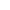 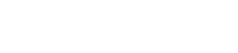 11.2.1.2 Nos termos previstos em lei, aplica-se o disposto nas NR a outras relações jurídicas..2.2 A observância das NR não desobriga as organizações do cumprimento de outrasdisposições que, com relação à matéria, sejam incluídas em códigos de obras ou regulamentossanitários dos Estados ou Municípios, bem como daquelas oriundas de convenções e acordoscoletivos de trabalho.1.3 Competências e estrutura1.3.1 A Secretaria de Trabalho - STRAB, por meio da Subsecretaria de Inspeção do Trabalho -SIT, é o órgão de âmbito nacional competente em matéria de segurança e saúde no trabalhopara:a) formular e propor as diretrizes, as normas de atuação e supervisionar as atividades da áreade segurança e saúde do trabalhador;b) promover a Campanha Nacional de Prevenção de Acidentes do Trabalho - CANPAT;c) coordenar e fiscalizar o Programa de Alimentação do Trabalhador - PAT;d) promover a fiscalização do cumprimento dos preceitos legais e regulamentares sobresegurança e saúde no trabalho - SST em todo o território nacional;e) Participar da implementação da Política Nacional de Segurança e Saúde no Trabalho - PNSST;f) conhecer, em última instância, dos recursos voluntários ou de ofício, das decisões proferidaspelo órgão regional competente em matéria de segurança e saúde no trabalho.1.3.2 Compete à SIT e aos órgãos regionais subordinados a SIT em matéria de segurança esaúde no trabalho, nos limites de sua competência, executar:a) a fiscalização dos preceitos legais e regulamentares sobre segurança e saúde no trabalho;b) as atividades relacionadas com a CANPAT e o PAT.1.3.3 Cabe à autoridade regional competente em matéria de trabalho impor as penalidadescabíveis por descumprimento dos preceitos legais e regulamentares sobre segurança e saúdeno trabalho.1.4 Direitos e deveres1.4.1 Cabe ao empregador:a) cumprir e fazer cumprir as disposições legais e regulamentares sobre segurança e saúde notrabalho;b) informar aos trabalhadores:I. os riscos ocupacionais existentes nos locais de trabalho;II. as medidas de controle adotadas pela empresa para reduzir ou eliminar tais riscos;III. os resultados dos exames médicos e de exames complementares de diagnóstico aos quaisos próprios trabalhadores forem submetidos;IV. os resultados das avaliações ambientais realizadas nos locais de trabalho.Este texto não substitui o publicado no DOU2c) elaborar ordens de serviço sobre segurança e saúde no trabalho, dando ciência aostrabalhadores;d) permitir que representantes dos trabalhadores acompanhem a fiscalização dos preceitoslegais e regulamentares sobre segurança e saúde no trabalho;e) determinar procedimentos que devem ser adotados em caso de acidente ou doençarelacionada ao trabalho, incluindo a análise de suas causas;f) disponibilizar à Inspeção do Trabalho todas as informações relativas à segurança e saúde notrabalho.g) implementar medidas de prevenção, ouvidos os trabalhadores, de acordo com a seguinteordem de prioridade:I. eliminação dos fatores de risco;II. minimização e controle dos fatores de risco, com a adoção de medidas de proteçãocoletiva;III. minimização e controle dos fatores de risco, com a adoção de medidas administrativas oude organização do trabalho; eIV. adoção de medidas de proteção individual.1.4.2 Cabe ao trabalhador:a) cumprir as disposições legais e regulamentares sobre segurança e saúde no trabalho,inclusive as ordens de serviço expedidas pelo empregador;b) submeter-se aos exames médicos previstos nas NR;c) colaborar com a organização na aplicação das NR;d) usar o equipamento de proteção individual fornecido pelo empregador.1.4.2.1 Constitui ato faltoso a recusa injustificada do empregado ao cumprimento do dispostonas alíneas do subitem anterior.1.4.3 O trabalhador poderá interromper suas atividades quando constatar uma situação detrabalho onde, a seu ver, envolva um risco grave e iminente para a sua vida e saúde,informando imediatamente ao seu superior hierárquico.1.4.3.1 Comprovada pelo empregador a situação de grave e iminente risco, não poderá serexigida a volta dos trabalhadores à atividade, enquanto não sejam tomadas as medidascorretivas.1.4.4 Todo trabalhador, ao ser admitido ou quando mudar de função que implique emalteração de risco, deve receber informações sobre:a) os riscos ocupacionais que existam ou possam originar-se nos locais de trabalho;b) os meios para prevenir e controlar tais riscos;c) as medidas adotadas pela organização;d) os procedimentos a serem adotados em situação de emergência; ee) os procedimentos a serem adotados em conformidade com os subitens 1.4.3 e 1.4.3.1.Este texto não substitui o publicado no DOU31.4.4.1 As informações podem ser transmitidas:a) durante os treinamentos;b) por meio de diálogos de segurança, documento físico ou eletrônico.11.5 Da prestação de informação digital e digitalização de documentos.5.1 As organizações devem prestar informações de segurança e saúde no trabalho emformato digital, conforme modelo aprovado pela STRAB, ouvida a SIT.1.5.1.1 Os modelos aprovados pela STRAB devem considerar os princípios de simplificação edesburocratização.1.5.2 Os documentos previstos nas NR podem ser emitidos e armazenados em meio digital comcertificado digital emitido no âmbito da Infraestrutura de Chaves Públicas Brasileira (ICP-Brasil),normatizada por lei específica.1.5.3 Os documentos físicos, assinados manualmente, inclusive os anteriores à vigência destaNR, podem ser arquivados em meio digital, pelo período correspondente exigido pela legislaçãoprópria, mediante processo de digitalização conforme disposto em Lei.1.5.3.1 O processo de digitalização deve ser realizado de forma a manter a integridade, aautenticidade e, se necessário, a confidencialidade do documento digital, com o emprego decertificado digital emitido no âmbito da Infraestrutura de Chaves Públicas Brasileira (ICP-Brasil).1.5.3.2 Os empregadores que optarem pela guarda de documentos prevista no caput devemmanter os originais conforme previsão em lei.1.5.4 O empregador deve garantir a preservação de todos os documentos nato digitais oudigitalizados por meio de procedimentos e tecnologias que permitam verificar, a qualquertempo, sua validade jurídica em todo território nacional, garantindo permanentemente suaautenticidade, integridade, disponibilidade, rastreabilidade, irretratabilidade, privacidade einteroperabilidade.1.5.5 O empregador deve garantir à Inspeção do Trabalho amplo e irrestrito acesso a todos osdocumentos digitalizados ou nato digitais.1.5.5.1 Para os documentos que devem estar à disposição dos trabalhadores ou dos seusrepresentantes, a organização deverá prover meios de acesso destes às informações de modo aatender os objetivos da norma específica.1.6 Capacitação e treinamento em Segurança e Saúde no Trabalho1.6.1 O empregador deve promover capacitação e treinamento dos trabalhadores emconformidade com o disposto nas NR.1.6.1.1 Ao término dos treinamentos inicial, periódico ou eventual, previstos nas NR, deve seremitido certificado contendo o nome e assinatura do trabalhador, conteúdo programático,Este texto não substitui o publicado no DOU4carga horária, data, local de realização do treinamento, nome e qualificação dos instrutores eassinatura do responsável técnico do treinamento.1.6.1.2 A capacitação deve incluir:a) treinamento inicial;b) treinamento periódico; ec) treinamento eventual.1.6.1.2.1 O treinamento inicial deve ocorrer antes de o trabalhador iniciar suas funções ou deacordo com o prazo especificado em NR.1.6.1.2.2 O treinamento periódico deve ocorrer de acordo com periodicidade estabelecida nasNR ou, quando não estabelecido, em prazo determinado pelo empregador.1.6.1.2.3 O treinamento eventual deve ocorrer:a) quando houver mudança nos procedimentos, condições ou operações de trabalho, queimpliquem em alteração dos riscos ocupacionais;b) na ocorrência de acidente grave ou fatal, que indique a necessidade de novo treinamentoc) após retorno de afastamento ao trabalho por período superior a 180 (cento e oitenta) dias.1.6.1.2.3.1 A carga horária, o prazo para sua realização e o conteúdo programático dotreinamento eventual deve atender à situação que o motivou.1.6.1.3 A capacitação pode incluir:a) estágio prático, prática profissional supervisionada ou orientação em serviço;b) exercícios simulados; ouc) habilitação para operação de veículos, embarcações, máquinas ou equipamentos.1.6.2 O tempo despendido em treinamentos previstos nas NR é considerado como de trabalhoefetivo.1.6.3 O certificado deve ser disponibilizado ao trabalhador e uma cópia arquivada naorganização.11.6.4 A capacitação deve ser consignada nos documentos funcionais do empregado..6.5 Os treinamentos previstos em NR podem ser ministrados em conjunto com outrostreinamentos da organização, observados os conteúdos e a carga horária previstos narespectiva norma regulamentadora.Aproveitamento de conteúdos de treinamento na mesma organização1.6.6 É permitido o aproveitamento de conteúdos de treinamentos ministrados na mesmaorganização desde que:Este texto não substitui o publicado no DOU5a) o conteúdo e a carga horária requeridos no novo treinamento estejam compreendidos notreinamento anterior;b) o conteúdo do treinamento anterior tenha sido ministrado no prazo inferior ao estabelecidoem NR ou há menos de 2 (dois) anos, quando não estabelecida esta periodicidade; ec) seja validado pelo responsável técnico do treinamento.1.6.6.1 O aproveitamento de conteúdos deve ser registrado no certificado, mencionando oconteúdo e a data de realização do treinamento aproveitado.1.6.6.1.1 A validade do novo treinamento passa a considerar a data do treinamento mais antigoaproveitado.Aproveitamento de treinamentos entre organizações1.6.7 Os treinamentos realizados pelo trabalhador poderão ser avaliados pela organização econvalidados ou complementados.1.6.7.1 A convalidação ou complementação deve considerar:a) as atividades desenvolvidas pelo trabalhador na organização anterior, quando for o caso;b) as atividades que desempenhará na organização;c) o conteúdo e carga horária cumpridos;d) o conteúdo e carga horária exigidos; ee) que o último treinamento tenha sido realizado em período inferior ao estabelecido na NR ouhá menos de 2 (dois) anos, nos casos em que não haja prazo estabelecido em NR.1.6.8 O aproveitamento de treinamentos anteriores, total ou parcialmente, não exclui aresponsabilidade da organização de emitir a certificação da capacitação do trabalhador,devendo mencionar no certificado a data da realização dos treinamentos convalidados oucomplementados.1.6.8.1 Para efeito de periodicidade de realização de novo treinamento, é considerada a datado treinamento mais antigo convalidado ou complementado.Dos treinamentos ministrados na modalidade de ensino a distância ou semipresencial.1.6.9 Os treinamentos podem ser ministrados na modalidade de ensino a distância ousemipresencial desde que atendidos os requisitos operacionais, administrativos, tecnológicos ede estruturação pedagógica previstos no Anexo II desta NR.1.6.9.1 O conteúdo prático do treinamento pode ser realizado na modalidade de ensino adistância ou semipresencial desde que previsto em NR específica.1.7 Tratamento diferenciado ao Microempreendedor Individual - MEI, à Microempresa - ME e àEmpresa de Pequeno Porte - EPPEste texto não substitui o publicado no DOU61.7.1 O MEI, a ME e a EPP, graus de risco 1 e 2, que declararem as informações digitais naforma do subitem 1.5.1 e não possuírem riscos químicos, físicos e biológicos, ficarãodispensados de elaboração do Programa de Prevenção de Riscos Ambientais - PPRA.1.7.1.1 As informações digitais de segurança e saúde no trabalho declaradas devem serdivulgadas junto aos trabalhadores.1.7.2 O MEI, a ME e a EPP, graus de risco 1 e 2, que declararem as informações digitais naforma do subitem 1.5.1 e não possuírem riscos químicos, físicos, biológicos e ergonômicos,ficarão dispensados de elaboração do Programa de Controle Médico de Saúde Ocupacional -PCMSO.1.7.2.1 A dispensa do PCMSO não desobriga a empresa da realização dos exames médicos eemissão do Atestado de Saúde Ocupacional - ASO.1.7.3 Os graus de riscos 1 e 2 mencionados nos subitens 1.7.1 e 1.7.2 são os previstos na NormaRegulamentadores n.º 04 - Serviços Especializados em Engenharia de Segurança e em Medicinado Trabalho - SESMT.11.7.4 O empregador é o responsável pela prestação das informações previstas nos subitens.7.1 e 1.7.2.1.8 Disposições finais1.8.1 O não-cumprimento das disposições legais e regulamentares sobre segurança e saúde notrabalho acarretará a aplicação das penalidades previstas na legislação pertinente.1.8.2 As dúvidas suscitadas e os casos omissos verificados no cumprimento das NR serãodecididos pela Secretaria de Trabalho, ouvida a SIT.Anexo I da NR-01Termos e definiçõesCanteiro de obra: área de trabalho fixa e temporária, onde se desenvolvem operações de apoioe execução à construção, demolição ou reforma de uma obra.Empregado: a pessoa física que presta serviços de natureza não eventual a empregador, sob adependência deste e mediante salário.Empregador: a empresa individual ou coletiva que, assumindo os riscos da atividadeeconômica, admite, assalaria e dirige a prestação pessoal de serviços. Equiparam-se aoempregador as organizações, os profissionais liberais, as instituições de beneficência, asassociações recreativas ou outras instituições sem fins lucrativos, que admitam trabalhadorescomo empregados.Estabelecimento: local privado ou público, edificado ou não, móvel ou imóvel, próprio ou deterceiros, onde a empresa ou a organização exerce suas atividades em caráter temporário oupermanente.Este texto não substitui o publicado no DOU7Frente de trabalho: área de trabalho móvel e temporária.Local de trabalho: área onde são executados os trabalhos.Obra: todo e qualquer serviço de engenharia de construção, montagem, instalação,manutenção ou reforma.Ordem de serviço de segurança e saúde no trabalho: instruções por escrito quanto àsprecauções para evitar acidentes do trabalho ou doenças ocupacionais. A ordem de serviçopode estar contemplada em procedimentos de trabalho e outras instruções de SST.Organização: pessoa ou grupo de pessoas com suas próprias funções com responsabilidades,autoridades e relações para alcançar seus objetivos. Inclui, mas não é limitado a empregador, atomador de serviços, a empresa, a empreendedor individual, produtor rural, companhia,corporação, firma, autoridade, parceria, organização de caridade ou instituição, ou parte oucombinação desses, seja incorporada ou não, pública ou privada.Perigo ou fator de risco: fonte com o potencial para causar lesão ou problemas de saúde.Prevenção: o conjunto das disposições ou medidas tomadas ou previstas em todas as fases daatividade da organização, visando evitar, eliminar, minimizar ou controlar os riscosocupacionais.Responsável técnico pela capacitação: profissional legalmente habilitado ou trabalhadorqualificado, conforme disposto em NR específica, responsável pela elaboração das capacitaçõese treinamentos.Risco relacionado ao trabalho ou risco ocupacional: combinação da probabilidade de ocorrênciade eventos ou exposições perigosas a agentes nocivos relacionados aos trabalhos e dagravidade das lesões e problemas de saúde que podem ser causados pelo evento ou exposição.Setor de serviço: a menor unidade administrativa ou operacional compreendida no mesmoestabelecimento.Trabalhador: pessoa física inserida em uma relação de trabalho, inclusive de naturezaadministrativa, como os empregados e outros sem vínculo de emprego.Anexo II da NR-01Diretrizes e requisitos mínimos para utilização da modalidade de ensino a distância esemipresencial.Sumário:1234. Objetivo. Disposições gerais. Estruturação pedagógica. Requisitos operacionais e administrativosEste texto não substitui o publicado no DOU856. Requisitos tecnológicos. Glossário1. Objetivo1.1 Estabelecer diretrizes e requisitos mínimos para utilização da modalidade de ensino adistância e semipresencial para as capacitações previstas nas NR, disciplinando tanto aspectosrelativos à estruturação pedagógica, quanto exigências relacionadas às condições operacionais,tecnológicas e administrativas necessárias para uso desta modalidade de ensino.2. Disposições gerais2.1 O empregador que optar pela realização das capacitações por meio das modalidades deensino a distância ou semipresencial poderá desenvolver toda a capacitação ou contratarempresa ou instituição especializada que a oferte, devendo em ambos os casos observar osrequisitos constantes deste Anexo e da NR-01.2.1.1 A empresa ou instituição especializada que oferte as capacitações previstas nas NR namodalidade de ensino a distância e semipresencial deve atender aos requisitos constantesdeste Anexo e da NR-01 para que seus certificados sejam considerados válidos.2.2 O empregador, que optar pela contratação de serviços de empresa ou instituiçãoespecializada, deve fazer constar na documentação que formaliza a prestação de serviços aobrigatoriedade pelo prestador de serviço do atendimento aos requisitos previstos neste Anexoe nos itens relativos à capacitação previstos nas NR.2.3 As capacitações que utilizam ensino a distância ou semipresencial devem ser estruturadascom, no mínimo, a duração definida para as respectivas capacitações na modalidade presencial.2.4 A elaboração do conteúdo programático deve abranger os tópicos de aprendizagemrequeridos, bem como respeitar a carga horária estabelecida para todos os conteúdos.2.5 As atividades práticas obrigatórias devem respeitar as orientações previstas nas NR e estardescritas no Projeto Pedagógico do curso.33. Estruturação pedagógica.1 Sempre que a modalidade de ensino a distância ou semipresencial for utilizada, seráobrigatória a elaboração de projeto pedagógico que deve conter:a) objetivo geral da capacitação;b) princípios e conceitos para a proteção da segurança e da saúde dos trabalhadores,definidos nas NR;c) estratégia pedagógica da capacitação, incluindo abordagem quanto à parte teórica eprática, quando houver;d) indicação do responsável técnico pela capacitação;e) relação de instrutores, quando aplicável;Este texto não substitui o publicado no DOU9f) infraestrutura operacional de apoio e controle;g) conteúdo programático teórico e prático, quando houver;h) objetivo de cada módulo;i) carga horária;j) estimativa de tempo mínimo de dedicação diária ao curso;k) prazo máximo para conclusão da capacitação;l) público alvo;m) material didático;n) instrumentos para potencialização do aprendizado; eo) avaliação de aprendizagem.3.2 O projeto pedagógico do curso deverá ser validado a cada 2 (dois) anos ou quando houvermudança na NR, procedendo a sua revisão, caso necessário.44. Requisitos operacionais e administrativos.1 O empregador deve manter o projeto pedagógico disponível para a inspeção do trabalho,para a representação sindical da categoria no estabelecimento e para a Comissão Interna dePrevenção de Acidentes - CIPA.4.1.1 A empresa ou instituição especializada deve disponibilizar aos contratantes o projetopedagógico.4.2 Deve ser disponibilizado aos trabalhadores todo o material didático necessário paraparticipar da capacitação, conforme item 3.1 deste Anexo.4.3 Devem ser disponibilizados recursos e ambiente que favoreça a concentração e a absorçãodo conhecimento pelo empregado, para a realização da capacitação.4.4 O período de realização do curso deve ser exclusivamente utilizado para tal fim para quenão seja concomitante com o exercício das atividades diárias de trabalho.4.5 Deve ser mantido canal de comunicação para esclarecimento de dúvidas, possibilitando asolução das mesmas, devendo tal canal estar operacional durante o período de realização docurso.4.6 A verificação de aprendizagem deve ser realizada de acordo com a estratégia pedagógicaadotada para a capacitação, estabelecendo a classificação com o conceito satisfatório ouinsatisfatório.4.6.1 A avaliação da aprendizagem se dará pela aplicação da prova no formato presencial,obtendo, dessa forma, o registro da assinatura do empregado, ou pelo formato digital, exigindoa sua identificação e senha individual.4.6.2 Quando a avaliação da aprendizagem for online, devem ser preservadas condições derastreabilidade que garantam a confiabilidade do processo.Este texto não substitui o publicado no DOU104.6.3 O processo de avaliação da aprendizagem deve contemplar situações práticas querepresentem a rotina laboral do trabalhador para a adequada tomada de decisões com vistas àprevenção de acidentes e doenças relacionadas ao trabalho.4.7 Após o término do curso, as empresas devem registrar a realização do mesmo, mantendo oresultado das avaliações de aprendizagem e informações sobre acesso dos participantes (logs).4.7.1 O histórico do registro de acesso dos participantes (logs) deve ser mantido pelo prazomínimo de 2 (dois) anos após o término da validade do curso.55. Requisitos tecnológicos.1 Somente serão válidas as capacitações realizadas na modalidade de ensino a distância ousemipresencial que sejam executadas em um Ambiente Virtual de Aprendizagem apropriado àgestão, transmissão do conhecimento e à aprendizagem do conteúdo.6. GlossárioAmbiente exclusivo: Espaço físico distinto do posto de trabalho que disponibilize ao trabalhadoros recursos tecnológicos necessários à execução do curso e condições de conforto adequadaspara a aprendizagem.Ambiente Virtual de Aprendizagem (AVA): Espaço virtual de aprendizagem que oferececondições para interações (síncrona e assíncrona) permanentes entre seus usuários. Pode sertraduzida como sendo uma “sala de aula” acessada via web. Permite integrar múltiplas mídias,linguagens e recursos, apresentar informações de maneira organizada, desenvolver interaçõesentre pessoas e objetos de conhecimento, elaborar e socializar produções, tendo em vistaatingir determinados objetivos.Avaliação de Aprendizagem: Visa aferir o conhecimento adquirido pelo trabalhador e orespectivo grau de assimilação após a realização da capacitação.EAD: Segundo Decreto n.º 9.057/2017, caracteriza-se a Educação a Distância como modalidadeeducacional na qual a mediação didático-pedagógica nos processos de ensino e aprendizagemocorre com a utilização de meios e tecnologias de informação e comunicação, com estudantese professores desenvolvendo atividades educativas em lugares ou tempos diversos.Ensino semipresencial: Conjugação de atividades presenciais obrigatórias com outras atividadeseducacionais que podem ser realizadas sem a presença física do participante em sala de aula,utilizando recursos didáticos com suporte da tecnologia, de material impresso e/ou de outrosmeios de comunicação.Projeto pedagógico: Instrumento de concepção do processo ensino / aprendizagem. Nele deve-se registrar o objetivo da aprendizagem, a estratégia pedagógica escolhida para a formação ecapacitação dos trabalhadores, bem como todas as informações que estejam envolvidas noprocesso.Instrumentos para potencialização do aprendizado: Recursos, ferramentas, dinâmicas etecnologias de comunicação que tenham como objetivo tornar mais eficaz o processo deensino-aprendizagem.Log: registro informatizado de acesso ao sistema. Ex.: log de acesso: registro de acessos; login:registro de entrada; logoff: registro de saída.Este texto não substitui o publicado no DOU11